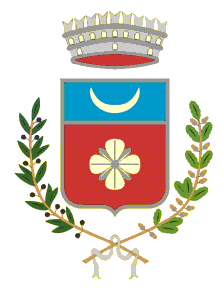 *originale*IL RESPONSABILE DEL SERVIZIO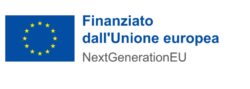 Premesso:- che il comma 139 dell’articolo 1 della legge 30 dicembre 2018, n. 145,  prevede quanto segue: “Al fine di favorire gli investimenti sono assegnati ai comuni contributi per investimenti relativi a opere  pubbliche di messa in sicurezza degli edifici e del territorio, nel limite complessivo di 350 milioni di euro per l'anno 2021, di 450 milioni di euro per l'anno 2022, di 550 milioni di euro annui per ciascuno degli anni dal 2023 al 2025, di 700 milioni di euro per l'anno 2026 e di 750 milioni di euro annui per ciascuno degli anni dal 2027 al 2030. I contributi non sono assegnati per la realizzazione di opere integralmente finanziate da altri soggetti”;- che il comma 139-bis dell’articolo 1 della citata legge n. 145 del 2018,  prevede quanto segue “Le risorse assegnate ai comuni, ai sensi del comma 139, sono incrementate di 900 milioni di euro per l'anno 2021 e 1.750 milioni di euro per l'anno 2022. Le risorse di cui al primo periodo sono finalizzate allo scorrimento della graduatoria delle opere ammissibili per l'anno 2021, a cura del Ministero dell'interno,nel rispetto dei criteri di cui ai commi da 141 a 145”. Gli enti beneficiari de contributo sono individuati con comunicato del Ministero dell’interno e i comuni beneficiari confermano l’interesse al contributo con comunicazione da inviare entro dieci giorni dalla data di pubblicazione del comunicato di cui al terzo periodo;- che in data 15.09.2020 il comune di Massa Martana ha inoltrato richiesta, di assegnazione contributo anno 2021  per interventi di messa in sicurezza del territorio comunale, al Ministero dell’Interno – Dipartimento Affari Interni e Territoriali – Direzione Centrale della Finanza Locale, ai sensi  del comma 139 dell’articolo 1 della legge 30 dicembre 2018, n. 145,  per la realizzazione dei sotto elencati interventi:MIGLIORAMENTO DELLA VIABILITA’ DI ACCESSO ALLE CATACOMBE CRISTIANE E AL PONTE FONNAIA                                  - importo finanziamento richiesto €. 484.193,90 – MIGLIORAMENTO DELLA SICUREZZA E DELLA FUNZIONALITA’ DELLA STRADA DI VOC. PONTE                                               - importo finanziamento richiesto €. 485.641,79 –- che con decreto  del Ministero dell’Interno, di concerto con il Ministero dell’Economia  e delle Finanze, in data 23.02.2021, come rettificato dal decreto interministeriale del 25.08.2021 con il quale sono state assegnate tutte le risorse disponibili per l’anno 2021 e individuati i Comuni a cui spetta il contributo previsto dal citato art.1, commi 139 e seguenti, della legge 30 dicembre 2018, n. 145;VISTO il comunicato del 06.09.2021, pubblicato sul sito della finanza locale,  con il quale ai sensi del citato art. 1 comma 139 bis della legge 145 del 2018, sono stati individuati gli enti che, per scorrimento,  sono destinatari del contributo e che devono confermare l’interesse al medesimo contributo  con comunicazione da inviare entro e non oltre 10 giorni dalla data del comunicato stesso;DATO ATTO  che gli interventi  di messa in sicurezza del territorio proposti dal Comune di Massa Martana , in base al comunicato del 06.09.2021 , risultano essere assegnatari del contributo;CONFERMATO in data 07.09.2021 l’interesse dell’Amministrazione Comunale ad eseguire gli interventi proposti di  messa in sicurezza del territorio per il:o	MIGLIORAMENTO DELLA VIABILITA’ DI ACCESSO ALLE CATACOMBE CRISTIANE E AL PONTE FONNAIA                                            - importo finanziamento richiesto €. 484.193,90 – o	MIGLIORAMENTO DELLA SICUREZZA E DELLA FUNZIONALITA’ DELLA STRADA DI VOC. PONTE                                                          - importo finanziamento richiesto €. 485.641,79 –VISTO il Decreto 8 novembre 2021 del Dipartimento per gli Affari interni e territoriali del Ministero dell’Interno – Direzione Centrale per la Finanza Locale,  con la quale sono state assegnate, al comune di Massa Martana,  le risorse,  per gli stessi importi richiesti in sede di domanda,  per l’attuazione degli interventi sopra citati nonché  stabilite le modalità e i tempi di attuazione per la realizzazione degli stessi;RILEVATA:-  l’urgente necessità di avviare il prima possibile le procedure di affidamento dei servizi tecnici per la redazione della progettazione Definitiva, Esecutiva, Direzione Lavori, Misura, Contabilità, redazione del Certificato di Regolare Esecuzione  e  Coordinamento della Sicurezza sia in fase di progettazione che esecuzione dell’intervento denominato  “MIGLIORAMENTO DELLA SICUREZZA E DELLA FUNZIONALITA’ DELLA STRADA DI VOC. PONTE”,  mediante affidamento diretto ai sensi  dell’art. 36, comma 2, lett. a), del D. lgs. 50/2016 tramite MePA;ACCERTATO che il servizio tecnico afferente la redazione della progettazione Definitiva, Esecutiva, Direzione Lavori, Misura, Contabilità, redazione del Certificato di Regolare Esecuzione  e  Coordinamento della Sicurezza sia in fase di progettazione che esecuzione non può essere espletato all’interno dell’Ente per carenza  di  risorse;VISTO:-   l’articolo 192 del D. Lgs. n. 267/2000 e ss. mm. e ii.    stabilisce  che la stipulazione dei contratti deve essere preceduta da apposita determinazione del responsabile del procedimento di spesa indicante:a) il fine che con il contratto si intende perseguire;b) l'oggetto del contratto, la sua forma e le clausole ritenute essenziali;c) le modalità di scelta del contraente ammesse dalle disposizioni vigenti in materia di contratti delle pubbliche amministrazioni e le ragioni che ne sono alla base;-  il comma 2 dell’art. 32 del D. Lgs. 18 aprile 2016 n. 50 prevede che, nel caso di affidamento diretto, si può altresì procedere tramite determina a contrarre o atto equivalente in modo semplificato, che contenga, in modo semplificato, l’oggetto dell’affidamento, l’importo, il fornitore, le ragioni della scelta del fornitore, il possesso da parte sua dei requisiti di carattere generale, nonché il possesso dei requisiti tecnico-professionali, ove richiesti;- che l’Articolo 23-ter della Legge 11 agosto 2014 n. 114 di conversione in legge, con  modificazioni, del Decreto-Legge 24 giugno 2014, n. 90 prevede, fermi restando l'articolo 26, comma 3, della Legge 23 dicembre 1999, n. 488, l'articolo 1, comma 450, della Legge 27 dicembre 2006, n. 296, e l'articolo 9, comma 3, del Decreto-Legge 24 aprile 2014, n. 66, che i Comuni possono procedere autonomamente per gli acquisti di beni, servizi e lavori di valore inferiore a 40.000 euro;- che l’Articolo 36, comma 2 del D. Lgs. n. 50 del 18/04/2016 e ss. mm. e ii. recita: fermo restando quanto previsto dagli articoli 37 e 38 e salva la possibilità di ricorrere alle procedure ordinarie, le stazioni appaltanti procedono all'affidamento di lavori, servizi e forniture di importo inferiore alle soglie di cui all'articolo 35, secondo le seguenti modalità:a)	Per affidamenti di importo inferiore a 40.000 euro, mediante affidamento diretto, anche senza previa consultazione di due o più operatori economici o per i lavori in amministrazione diretta; - che la legge n. 145/2018, recante il Bilancio di previsione dello Stato per l'anno finanziario 2019 e bilancio pluriennale per il triennio 2019-2021, pubblicata in G.U. lo scorso 30 dicembre, ha innalzato da 1000 a 5000 euro l'importo oltre il quale è obbligatorio il ricorso al mercato elettronico della pubblica amministrazione per gli acquisti di beni e servizi;VISTA la parcella redatta dal servizio opere pubbliche ai sensi del Decreto Ministro della giustizia 17 Giugno 2016 “Approvazione delle Tabelle dei corrispettivi commisurati a livello qualitativo delle prestazioni di progettazione adottato ai sensi dell’art. 24, comma 8 del Codice” dalla quale risulta un importo, per la redazione della progettazione Definitiva, Esecutiva, Direzione Lavori, Misura, Contabilità, redazione del Certificato di Regolare Esecuzione  e  Coordinamento della Sicurezza sia in fase di progettazione che esecuzione,  da porre a base di gara è di €. 21.446,48 oltre  contributo integrativo al  5% e IVA al 22%;RITENUTO congruo procedere, nel rispetto dei principi di non discriminazione, parità di trattamento e trasparenza, all’affidamento del servizio in oggetto mediante affidamento diretto tramite MePA, ai sensi dell'art. 36 comma 2) lettera a) del D. Lgs 50/2016 e s.m.i.,  DATO ATTO:o	che  il servizio oggetto del presente provvedimento è reperibile nella vetrina del Mercato Elettronico della Pubblica Amministrazione ( MePA ) come da verifica effettuata sul sito internet www.acquistinretepa.it,o	che il servizio di: redazione della progettazione Definitiva, Esecutiva, Direzione Lavori, Misura, Contabilità, redazione del Certificato di Regolare Esecuzione  e  Coordinamento della Sicurezza sia in fase di progettazione che esecuzione lavori per l’intervento di  “MIGLIORAMENTO DELLA SICUREZZA E DELLA FUNZIONALITA’ DELLA STRADA DI VOC. PONTE” verrà assegnato, mediante affidamento diretto, al Geom. Norberto Magnanini, in possesso di adeguata esperienza e professionalità, con studio tecnico  in Via  Marscianese n. 24-  Fratta Todina (PG)-  P. IVA n. 02473370548, per le seguenti motivazioni:a)	Il suddetto operatore economico possiede i requisiti di carattere generale di cui all’Articolo 80 del D. Lgs. n. 50 del 18/04/2016 e ss. mm. e ii. ed adeguata capacità tecnica professionale per l’espletamento del servizio in argomento;b)	Il professionista, Geom. Norberto Magnanini  ha  adeguata esperienza e professionalità nel settore della progettazione stradale;c)	Quanto offerto risponde all’interesse pubblico che la stazione appaltante deve soddisfare ed il prezzo risulta congruo in rapporto alla qualità della prestazione;Che per le finalità di cui alla Legge N. 136/2010 e ss. mm. e ii. al presente affidamento è stato attribuito il seguente C.I.G.: 9118071638;Che ai sensi dell’Articolo 192 del D. Lgs. n. 267 del 18/08/2000 e ss. mm. e ii.:a)	Il fine che si intende perseguire con la stipula del contratto  è la redazione della progettazione Definitiva, Esecutiva, Direzione Lavori, Misura, Contabilità, redazione del Certificato di Regolare Esecuzione  e  Coordinamento della Sicurezza sia in fase di progettazione che esecuzione lavori per l’intervento di “MIGLIORAMENTO DELLA SICUREZZA E DELLA FUNZIONALITA’ DELLA STRADA DI VOC. PONTE”;b)	L’oggetto del contratto è servizio di redazione progettazione Definitiva, Esecutiva, Direzione Lavori, Misura, Contabilità, redazione del Certificato di Regolare Esecuzione  e  Coordinamento della Sicurezza sia in fase di progettazione che esecuzione lavori;c)	L’importo del contratto è pari a €.  21.124,78  oltre contributo integrativo al 5% e  l’IVA al 22% così per complessivi €. 27.060,84, come da offerta presentata tramite MePA in data 11.03.2022  n. 2041245.  d)	La suddetta somma trova copertura contabile al CAPITOLO 2803 del B.P. anno 2022 in fase di predisposizione.e)	L’obbligazione verrà perfezionata mediante corrispondenza secondo l’uso del commercio ai sensi dell’Articolo 32, comma 14 del D. Lgs. n. 50/2016 e ss. mm. e ii.f) Si devono considerare clausole essenziali del presente contratto tutte quelle riportate nel Preventivo presentato e nella presente determinazione.CHE  l’affidatario, ai sensi dell’Articolo 3 della Legge N. 136/2010 e ss. mm. e ii., assumerà, a pena di nullità del contratto, gli obblighi di tracciabilità dei flussi finanziari impegnandosi alla comunicazione del conto corrente dedicato ad appalti/commesse pubbliche di cui al comma 7 del citato articolo;VISTA l’offerta n. 2041245 del 11.03.2022  presentata dal Geom. Norberto Magnanini,  con studio tecnico  in Via  Marscianese n. 24-  Fratta Todina (PG)-  P. IVA n. 02473370548, definita per un importo di €.    21.124,78  oltre contributo integrativo al 5% in €. 1.056,24   e  IVA al 22%  in €. 4.879,82 così per complessivi €.   27.060,84;VISTO il  certificato rilasciato da Cassa Italiana di Previdenza e Assistenza dei Geometri Liberi Professionisti  in data 07.04.2022  prot. n. 4055 dalla quale emerge che il Geom. Norberto Magnanini risulta in   regola  con gli adempimenti contributivi;	  DATO ATTO della veridicità delle dichiarazioni rese dall’operatore Geom. Norberto Magnanini in sede di offerta, verificate con il sistema AVCpass, come sancito dall’art. 2 della delibera AVCpass del 27.12.2012, permette rispettivamente alle stazioni appaltanti e agli Enti aggiudicatori l’acquisizione dei documenti a comprova del possesso dei requisiti di carattere generale, tecnico – organizzativo ed economico – finanziario per l’affidamento dei contratti pubblici;VISTO il Codice Unico di Progetto (C.U.P.)  J77H18000570002 relativo dell’intervento in questione assegnato, ai sensi dell’art. 11 della Legge n. 3 del 16.01.2003 e della Legge n. 136 del 13.8.2010, nonché dell’art. 24 della Legge Regione Umbria n. 3 del 21.01.2010, dal Comitato interministeriale per la programmazione economica (CIPE) al soggetto aggiudicatore;VISTO il Codice Identificativo di Gara (C.I.G.)   9118071638 finalizzato alla tracciabilità dei flussi finanziari,  acquisito, ai sensi dell’art. 3 della Legge n. 136 del 13.8.2010, dal Responsabile del procedimento (R.U.P.);CONSIDERATO,   che gli interventi relativi a opere pubbliche di messa in sicurezza degli edifici e del territorio finanziati con le risorse a carico del Bilancio dello Stato,  sono confluite nella linea progettuale “Interventi per la resilienza, la valorizzazione del territorio e  l’efficienza energetica dei Comuni – M2C4 – Investimento 2.2” nell’ambito del Piano Nazionale di ripresa e resilienza (PNRR), approvato con Decisione del Consiglio ECOFIN del 13 luglio e notificato all’Italia dal Segretariato generale del Consiglio con nota del 14 luglio 2021;VISTO che con il D.L. n. 77/2021 "Governance del Piano nazionale di ripresa e resilienza e prime misure di rafforzamento delle strutture amministrative e di accelerazione e snellimento delle procedure" ha stabilito alcune importanti semplificazioni contabili finalizzate ad accelerare la realizzazione degli interventi per investimenti finanziati dal PNRR;DATO ATTO  dell'articolo 15, comma 4-bis del citato decreto prevede: "Gli enti locali che si trovano in esercizio provvisorio o gestione provvisoria sono autorizzati, per gli anni dal 2021 al 2026, a iscrivere in bilancio i relativi finanziamenti di derivazione statale ed europea per investimenti mediante apposita variazione, in deroga a quanto previsto dall'articolo 163 del testo unico delle leggi sull'ordinamento degli enti locali, di cui al decreto  legislativo 18 agosto 2000, n. 267, e dall'allegato 4/2 annesso al decreto legislativo 23 giugno 2011, n. 118";Richiamati i seguenti atti:-    Delibera del Consiglio Comunale n. 12 del 24.03.2021 di APPROVAZIONE del Bilancio di Previsione 2021/2023 e del Documento Unico di Programmazione semplificato 2021/2023 e successive variazioni; -  Delibera della Giunta Comunale n. 1 del 04.01.2022 con la quale è stato deliberato:1)	Di autorizzare i Responsabili di Servizio, nel periodo di vigenza dell’esercizio provvisorio e comunque fino all’approvazione del Piano Esecutivo di Gestione 2022-2023-2024 ad effettuare accertamenti di entrata e impegni di spesa entro gli stanziamenti dei capitoli di rispettiva competenza afferenti nell’anno 2022;2)	Di dare atto in particolare che, in vigenza dell’esercizio provvisorio, potranno essere impegnate mensilmente, unitamente alla quota dei dodicesimi non utilizzata nei mesi precedenti, per ciascun programma, spese per importi non superiori ad un dodicesimo degli stanziamenti del secondo esercizio del bilancio di previsione deliberato l’anno precedente, ridotto delle somme già impegnate negli esercizi precedenti e dell’importo accantonato al fondo pluriennale vincolato, con l’esclusione delle spese:a)  tassativamente regolate dalla legge;b)  non suscettibili di pagamento frazionato in dodicesimi;c)  a carattere continuativo necessarie per garantire il mantenimento del livello qualitativo e quantitativo dei servizi esistenti impegnate a seguito della scadenza dei relativi contratti;- Decreto Ministero dell’Interno 24 dicembre 2021, pubblicato nella Gazzetta Ufficiale – Serie Generale n. 309 del 30.12.2021, con il quale il termine per la deliberazione del Bilancio di Previsione 2022/2024 da parte degli Enti Locali è stato differito al 31 marzo 2022 ed è stato autorizzato l'esercizio provvisorio del Bilancio sino alla medesima data; - Decreto Legge del  30.12.2021 n. 228 (c.d. “Milleproroghe”), come modificato in sede di conversione nella L. 25.2.2022 n. 15 (pubblicata sul S.O. n. 8 alla G.U. 28.2.2022 n. 49), tra le principali modifiche riguardanti gli Enti locali vi è la proroga al 31 maggio 2022 del termine per la deliberazione del bilancio di previsione 2022-2024;- Decreto Sindacale n. 8 del 15.02.2020 di NOMINA del sottoscritto, Ing. GRIGIONI Marianna, Responsabile del Servizio Tecnico;Visto il D.Lgs n. 267 del 18 agosto 2000 e s.m. e i.;Visto il D.Lgs  n. 50  del 18 aprile 2016;Visto il vigente regolamento di contabilità;D E T E R M I N A1) Di dare atto che la premessa costituisce parte integrante e sostanziale al presente atto.2) Di dare atto che con Decreto del 8 novembre 2021, del Ministero dell’Interno – Dipartimento per gli affari Interni e Territoriali – Direzione Centrale per la finanza Locale, dalla quale emerge che gli interventi proposti dal   comune di Massa Martana  sono stati  finanziati per gli stessi importi richiesti in sede di domanda, precisamente:o	MIGLIORAMENTO DELLA VIABILITA’ DI ACCESSO ALLE CATACOMBE CRISTIANE E AL PONTE FONNAIA                                        - importo finanziamento richiesto €. 484.193,90 – o	MIGLIORAMENTO DELLA SICUREZZA E DELLA FUNZIONALITA’ DELLA STRADA DI VOC. PONTE                                                     - importo finanziamento richiesto €. 485.641,79 –3)  Di conferire, con il presente atto, l’ incarico professionale esterno per la redazione della progettazione Definitiva, Esecutiva, Direzione Lavori, Misura, Contabilità, redazione del Certificato di Regolare Esecuzione  e  Coordinamento della Sicurezza sia in fase di progettazione che esecuzione lavori per l’intervento di “MIGLIORAMENTO DELLA SICUREZZA E DELLA FUNZIONALITA’ DELLA STRADA DI VOC. PONTE”, ai sensi dell'art. 36 comma 2) lettera a) e dell’art. 157 comma 1) del D. lgs 50/2016 e s.m.i., nel rispetto dei principi di non discriminazione, parità di trattamento, rotazione, concorrenza e trasparenza”.4) Di affidare,  ai sensi dell’Articolo 36, comma 2, lettera a) del D. Lgs. n. 50 del 18/04/2016 e ss. mm. e ii.,   al Geom. Norberto Magnanini,  con studio tecnico  in Via  Marscianese n. 24-  Fratta Todina (PG)-  P. IVA n. 02473370548,  l’incarico professionale relativo alla redazione della progettazione Definitiva, Esecutiva, Direzione Lavori, Misura, Contabilità, redazione del Certificato di Regolare Esecuzione  e  Coordinamento della Sicurezza sia in fase di progettazione che esecuzione lavori per l’intervento di “MIGLIORAMENTO DELLA SICUREZZA E DELLA FUNZIONALITA’ DELLA STRADA DI VOC. PONTE ” per un importo di €.    21.124,78  oltre contributo integrativo al 5% in €. 1.056,24   e  IVA al 22%  in €. 4.879,82 così per complessivi €. 27.060,84, come da offerta n. 2041245 del 11.03.2022.5) Di impegnare la somma di €.  27.060,84 a favore del  Geom. Norberto Magnanini,  con studio tecnico  in Via  Marscianese n. 24-  Fratta Todina (PG)-  P. IVA n. 02473370548,  come segue:6) Di dare atto:-  del  certificato rilasciato da  Cassa Italiana di Previdenza e Assistenza dei Geometri Liberi Professionisti  in data 07.04.2022  prot. n. 4055 dalla quale emerge che il Geom. Norberto Magnanini risulta in   regola  con gli adempimenti contributivi, allegato al presente atto in formato digitale,- del Curriculum Vitae presentato dal Geom. Norberto Magnanini allegato all’offerta presentata tramite il portale MePA  n.  2041245 del 11.03.2022,  depositato presso il Servizio Tecnico.7) Di dare atto della veridicità delle dichiarazioni rese dall’operatore economico Geom. Norberto Magnanini in sede di offerta, verificate con il sistema AVCpass, come sancito dall’art. 2 della delibera AVCpass del 27.12.2012, permette rispettivamente alle stazioni appaltanti e agli Enti aggiudicatori l’acquisizione dei documenti a comprova del possesso dei requisiti di carattere generale, tecnico – organizzativo ed economico – finanziario per l’affidamento dei contratti pubblici;8) Di dare atto che il Codice Unico di Progetto (C.U.P.) J77H18000570002 relativo dell’intervento in questione assegnato, ai sensi dell’art. 11 della Legge n. 3 del 16.01.2003 e della Legge n. 136 del 13.8.2010, nonché dell’art. 24 della Legge Regione Umbria n. 3 del 21.01.2010, dal Comitato interministeriale per la programmazione economica (CIPE) al soggetto aggiudicatore;9) Di  dare atto che il Codice Identificativo di Gara (C.I.G.) 9118071638  finalizzato alla tracciabilità dei flussi finanziari,  acquisito, ai sensi dell’art. 3 della Legge n. 136 del 13.8.2010, dal Responsabile del procedimento (R.U.P.).10) Di dare atto che con il presente incarico viene rispettato il principio della rotazione come disposto dall’art. 36 comma 1 del D. Lgs 50/2016 e s. m. e i..11)  Di dare atto che l’impegno di spesa derivante dal presente provvedimento, è compatibile con il programma dei conseguenti pagamenti, con i relativi stanziamenti di bilancio e con le regole di finanza pubblica.12) Di trasmettere il presente atto d’impegno al responsabile del servizio finanziario di questo Ente, per le registrazioni contabili e per i riscontri amministrativi, contabili e fiscali, ai sensi dell’art. 151, comma 4 del D.Lgs 18.08.2000 n. 267.13) Il presente atto diventa esecutivo  con l’apposizione del visto del responsabile del Servizio Finanziario, in conformità al D.lgs 267 del 18.08.2000 art. 183 comma 7.Di dare atto che la presente determinazione è stata sottoposta al controllo di regolarità amministrativa e contabile ai sensi dell’art. 147-bis TUEL e che con la sottoscrizione si rilascia parere di regolarità tecnica favorevole;DETERMINAZIONE N 121 DEL 12-04-2022PARERE Il responsabile del servizio economico-finanziario, in merito alla presente determinazione esprime, in ordine alla regolarità contabile, ai sensi dell’articolo 147-bis, 1^ comma, del D.Lgs. n. 267/2000, parere favorevole.Massa Martana Lì 12-04-2022Il Responsabile del Servizio Economico- FinanziarioCarozzi GiuseppinaIL RESPONSABILE DEL SERVIZIO FINANZIARIONUM.  REGISTRO GENERALE 121 DETERMINAZIONE SERVIZIO TECNICODETERMINAZIONE SERVIZIO TECNICODETERMINAZIONE SERVIZIO TECNICODETERMINA N. 33DATA 12-04-2022DETERMINA N. 33DATA 12-04-2022DETERMINA N. 33DATA 12-04-2022Oggetto:ART. 1, COMMA 139 LEGGE 30 DICEMBRE 2018, N. 145 - INVESTIMENTI PER LA MESSA IN SICUREZZA DEGLI EDIFICI E DEL TERRITORIO COMUNALE - conferimento incarico professionale, ai sensi dell'art. 36 comma 2 lettera del D. Lgs 50/2016 e s.m.e i. -   per la redazione della progettazione Definitiva, Esecutiva, Direzione Lavori, Misura,  Contabilità, redazione del Certificato di Regolare Esecuzione  e  Coordinamento della Sicurezza sia in fase di progettazione che esecuzione lavori relativa all'intervento per il "MIGLIORAMENTO DELLA SICUREZZA STRADALE E DELLA FUNZIONALITA DELLA STRADA DI VOC. PONTE".CAP. / ART.MISSIONE / PROGRAMMAPIANO DEI CONTIESERCIZIO DI ESIBILITA’ESERCIZIO DI ESIBILITA’ESERCIZIO DI ESIBILITA’CAP. / ART.MISSIONE / PROGRAMMAPIANO DEI CONTI202220232024280310.052.02.01.09.012€  27.060,84€€IL RESPONSABILE DEL SERVIZIOGrigioni MariannaSERVIZIO FINANZIARIOVisto di regolarità contabile attestante la copertura finanziaria della spesaVisto di regolarità contabile attestante la copertura finanziaria della spesaMassa Martana Lì 12-04-2022IL RESPONSABILEDEL SERVIZIO ECONOMICO-FINANZIARIOCarozzi GiuseppinaPUBBLICAZIONEPUBBLICAZIONELa presente determinazione, ai fini della pubblicità degli atti e della trasparenza degli atti dell’azione amministrativa, è pubblicata all’Albo Pretorio dell’Ente in data odierna.La presente determinazione, ai fini della pubblicità degli atti e della trasparenza degli atti dell’azione amministrativa, è pubblicata all’Albo Pretorio dell’Ente in data odierna.Massa Martana Lì 28-04-2022IL RESPONSABILE DELL’ALBOGrassi Tommaso